Villeneuve-d’Ascq, le 9 Avril 2024Guillemette de LarquierDirectrice de l’École Doctorale SESAMObjet : Dossier de candidature aux allocations doctorales de l’ED SESAM sur sujets (co)financés dans le cadre du concours du 31 Mai 2024.Les dossiers de candidature doivent être déposés sur le site ADUM avant la date de clôture de l’annonce :    https://www.adum.fr/script/candidature/index.pl?site=sesamLes candidatures reçues après cette date ne seront pas enregistrées.Le dossier de candidatu9re est composé en seul document au format PDF (aucun autre format n’est accepté) avec les pièces suivantes dans l’ordre indiqué :Un formulaire (voir page 2 de ce dossier) dûment renseigné (à placer en 1re page du pdf).Une lettre de motivationUn CV détaillé Le projet de recherche en 5 pages maximumLe calendrier de la recherche L’ensemble des relevés de notes de la ou des formation(s) antérieure(s)La copie du dernier diplôme obtenu ou l’attestation de réussite si moins d’un an.La copie de la carte d’identité ou permis de séjourPar ailleurs, les formulaires ci-dessous doivent être complétés par votre direction de thèse pressentie et votre direction de mémoire SI CELLE-CI EST DIFFERENT-E DE LA DIRECTION DE THÈSE PRESSENTIE (voir en page 3 et 4 de ce dossier)Pour tout renseignement, merci de contacter l’ED SESAM par courriel : ed.sesam@univ-lille.frCAMPAGNE ALLOCATIONS DOCTORALES 2024FORMULAIRE CANDIDAT-ETOUTES LES RUBRIQUES DOIVENT ÊTRE RENSEIGNÉESCAMPAGNE ALLOCATIONS DOCTORALES 2024FORMULAIRE DIRECTION DE THÈSE PRESSENTIECher-e collègue, Vous souhaitez présenter un-e candidat-e pour allocation doctorale à l’ED SESAM. En cas de succès, cette allocation inscrira d’office votre candidat-e sous le régime de thèse à temps plein tel que défini par l’arrêté du 25 mai 2016. En conséquence, cette thèse devra se réaliser en trois années, une quatrième année pouvant être sollicitée sous certaines conditions. Le jury de l’ED SESAM devra donc non seulement apprécier les aptitudes de votre candidat-e pour la recherche, mais également sa capacité à tenir les délais imposés par le régime à temps plein. Pour l’y aider, je vous remercie de renseigner avec soin les rubriques suivantes qui compteront dans la présentation qui sera faite de la candidature. CAMPAGNE ALLOCATIONS DOCTORALES 2024FORMULAIRE ENCADRANT-E MÉMOIRE DE MASTER 2 SI DIFFERENT-E DE LA DIRECTION DE THÈSE PRESSENTIECher-e collègue, L’un-e de vos étudiant-e-s de Master se présente au concours de l’école doctorale SESAM. Dans bien des cas, les suites du confinement n’ont pas permis à ces étudiant-e-s de finaliser leur mémoire de M2, voire leur Master, dans les conditions ordinaires. Les membres du jury de l’école doctorale ne disposent donc pas des pièces habituelles pour juger de l’aptitude des candidat-e-s à répondre aux exigences d’une thèse dans un temps limité. Le parcours universitaire étant l’une des dimensions retenues pour apprécier cette aptitude, je fais appel à vous pour nous aider à situer le ou la candidat-e dans la promotion 2023-24 qui vous avez suivie. Je vous remercie donc de bien vouloir renseigner les rubriques ci-dessous et de faire parvenir vos réponses par courriel à ed.sesam@univ-lille.fr avant le 22 Mai 2024. Celles-ci ne seront pas communiquées au ou à la candidat-e.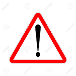 Ces deux formulaires sont adressés séparément, par les deux responsables, à l’ED SESAM avant le 22 Mai 2024: ed.sesam@univ-lille.frNOM :NOM de jeune fille le cas échéantPRÉNOM :DATE DE NAISSANCE : 				 LIEU DE NAISSANCE : ADRESSE DU DOMICILE DE CONTACT (France) /TÉLÉPHONE PORTABLE :ADRESSE MAIL :Dernier diplôme obtenu :Date :                                                                        Lieu : TITRE DU PROJET DE THÈSE :Directeur-rice (s) de thèse :Nom(s) :Laboratoire(s) :Établissement(s) Co-financement d’une autre institution :  OUI                             NON Si OUI précisez : NOM : PRENOM :Courriel :Tel portable :STATUT :DISCIPLINE :LABORATOIRE :Date HDR : MODALITÉS DE SÉLECTION DU - DE LA - CANDIDAT-E :CONDITIONS SCIENTIFIQUES DE RÉALISATION DE LA THÈSE : (intégration dans une recherche en cours, insertion dans des réseaux spécialisés de chercheur-e-s, liens avec des programmes de recherche en cours, échanges internationaux, partenariat, etc.) MODALITÉS DE SUIVI DU TRAVAIL DOCTORAL :NOM : PRÉNOM :Courriel :Tel portable :INTITULE DU MASTERTitre du mémoire de Master 2 : Originalité du travail : : Dans le choix du sujet (expliquez) : Dans le protocole adopté (expliquez) : Autre (précisez) Difficulté de réalisation du projet  : Réel, mais semblable à celles des autres sujets traités dans la promotion : Supérieur aux sujets de la promotion (précisez en quoi) Quels sont les points forts de la ou du candidat-e : : L’exploration de la littérature sur le thème : L’exploitation et la synthèse de la littérature sur le thème : La maîtrise du traitement de données complexes (statistiques ou autres) : La structuration de la réflexion : La rédaction : Autre(s) (précisez)Quels seraient les points de vigilance à signaler Commentaire libre (facultatif) :